		№ 1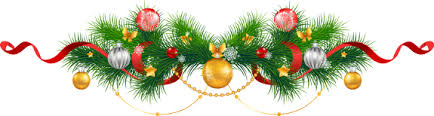                Январь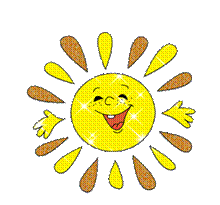               2016 год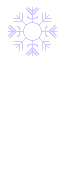 В канун новогодних утренников радушно распахнул свои двериотремонтированный и нарядно украшенный музыкальный зал детского сада.  Яркими, веселыми и запоминающимися стали новогодние представления                      наших малышей.                                                  Полюбуйтесь!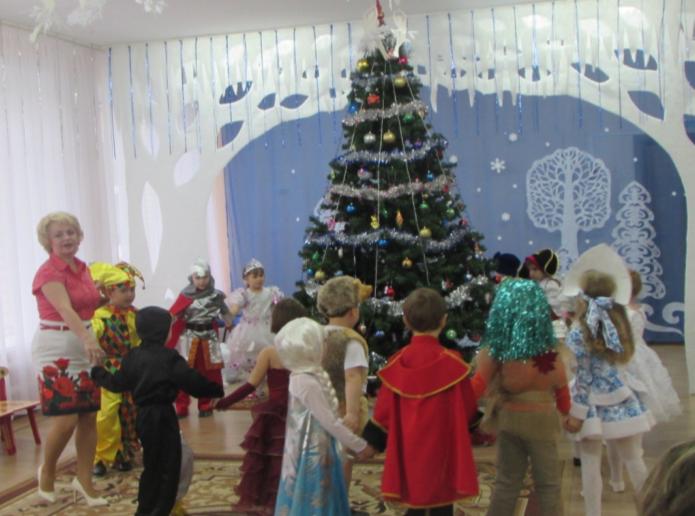 	Сегодня в номере                      Здравствуй Ёлка(новогодние утренники)Новогоднее вдохновение (семейныйтворческий конкурс)Фестиваль «Вера, Надежда, Любовь»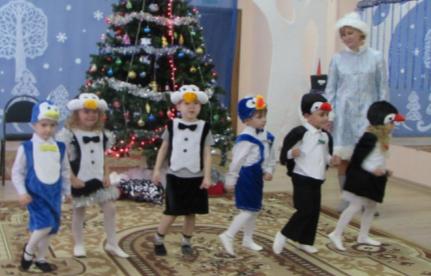 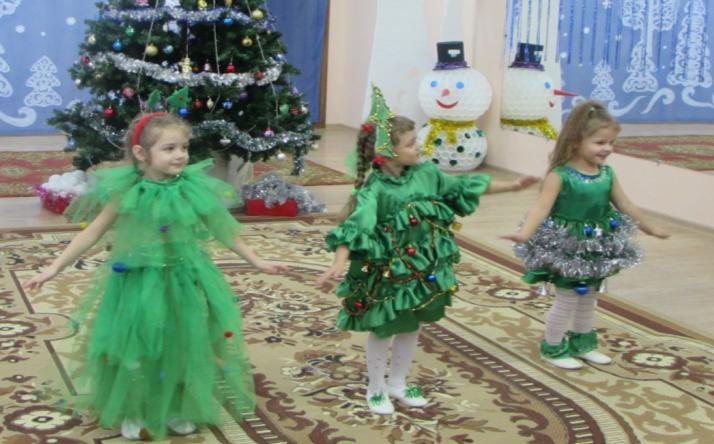 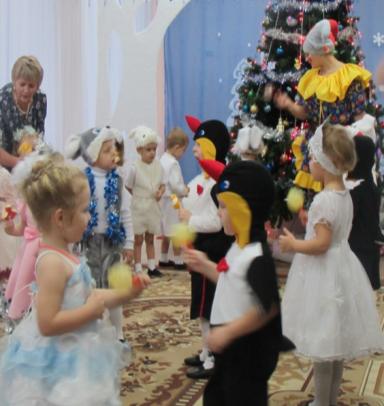 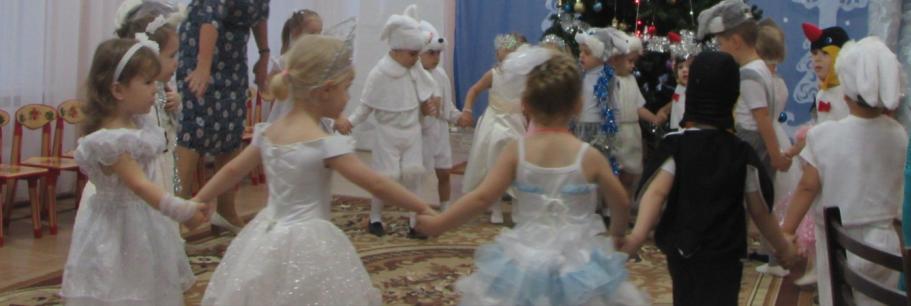 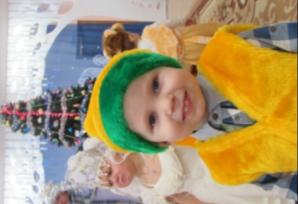 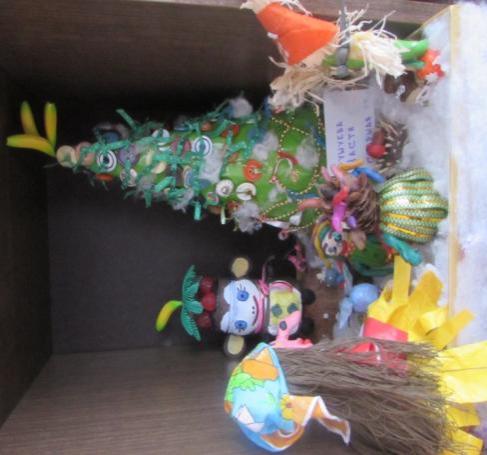 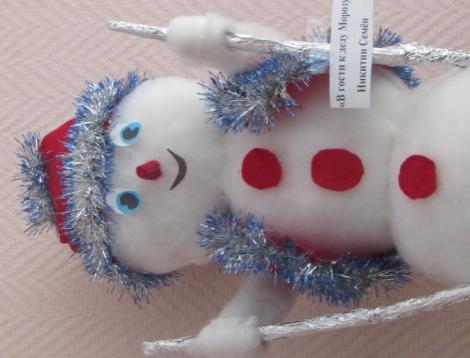 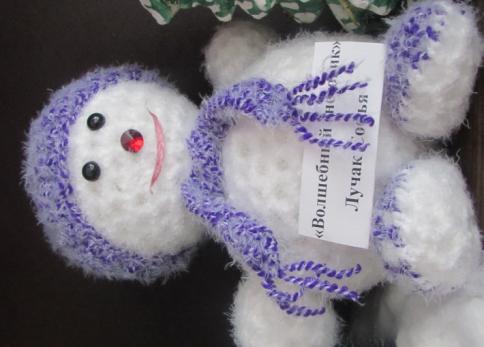 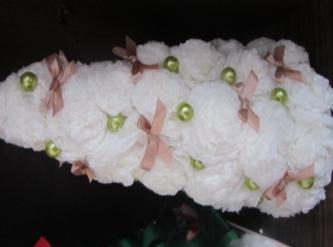 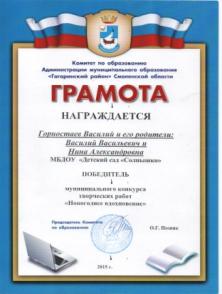                                     В конкурсе приняли участие более 60 семей.                                    Все участники были отмечены грамотами                                                      и сладкими призами.                                                   Поздравляем                                         победителей и призеров!В рамках ежегодных православных научных чтений прошел творческий фестиваль «Вера, Надежда, Любовь»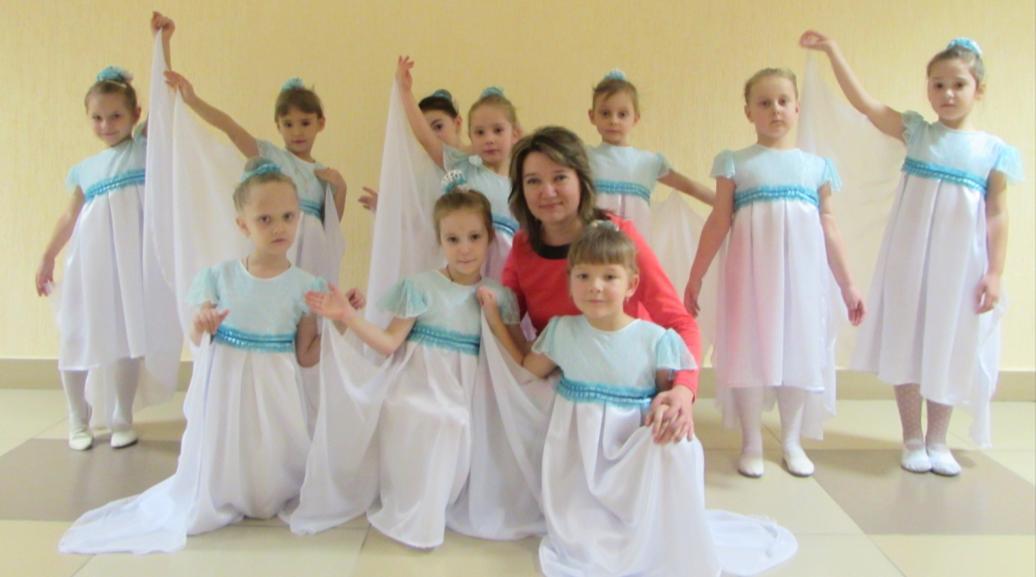     Зрителей заворожил нежный и трепетный    танец  «Рождественские звёздочки»                             Газета выходит 1 раз в месяц     в исполнении наших прелестных девочек             Редактор:  педагог-психолог  Н.М. Баган                                                                           Художественный руководитель: Фёдорова Елена Григорьевна